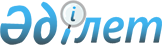 О некоторых вопросах ведения мониторинга сумм фактически внесенных обязательных пенсионных взносов вкладчиков (получателей) с учетом уровня инфляции
					
			Утративший силу
			
			
		
					Постановление Правительства Республики Казахстан от 29 декабря 2007 года N 1351. Утратило силу постановлением Правительства Республики Казахстан от 7 августа 2015 года № 617      Сноска. Утратило силу постановлением Правительства РК от 07.08.2015 № 617 (вводится в действие по истечении десяти календарных дней после дня его первого официального опубликования).      В соответствии со статьей 6 Закона Республики Казахстан от 20 июня 1997 года "О пенсионном обеспечении в Республике Казахстан" Правительство Республики Казахстан ПОСТАНОВЛЯЕТ: 

      1. Министерству труда и социальной защиты населения Республики Казахстан: 

      1) осуществлять мониторинг сумм фактически внесенных обязательных пенсионных взносов вкладчиков (получателей) с учетом уровня инфляции на основе ежемесячного расчета по каждому вкладчику (получателю), по формуле согласно приложению 1 к настоящему постановлению; 

      1-1) осуществлять мониторинг сумм обязательных пенсионных взносов вкладчиков (получателей) с учетом прогнозного уровня годовой инфляции по каждому вкладчику (получателю) по формуле согласно приложению 2 к настоящему постановлению; 

      2) определить механизм ведения мониторинга сумм фактически внесенных обязательных пенсионных взносов вкладчиков (получателей) с учетом уровня инфляции. 

       Сноска. Пункт 1 с изменениями, внесенными постановлением Правительства РК от 20.03.2009 № 375 (вводится в действие с 01.01.2009). 



      1-1. Национальному Банку Республики Казахстан (по согласованию) ежегодно до 5-го числа месяца, следующего за отчетным годом, представлять в Министерство труда и социальной защиты населения Республики Казахстан сведения о прогнозном уровне годовой инфляции на последующие 3 года. 

       Сноска. Постановление дополнено пунктом 1-1 в соответствии с постановлением Правительства РК от 20.03.2009 № 375 (вводится в действие с 01.01.2009). 

      2. Настоящее постановление вводится в действие со дня подписания.       Премьер-Министр 

      Республики Казахстан Приложение 1        

к постановлению Правительства 

Республики Казахстан    

от 29 декабря 2007 года N 1351        Сноска. Приложение 1 с изменениями, внесенными постановлением Правительства РК от 20.03.2009 № 375 (вводится в действие с 01.01.2009).  

Формула расчета 

сумм фактически внесенных обязательных пенсионных взносов 

вкладчиков (получателей) с учетом уровня инфляции       Сумма фактически внесенных обязательных пенсионных взносов вкладчиков (получателей) с учетом уровня инфляции рассчитывается по формуле:                 S n = S n-1 *I n +P n , при n = 2, 3, ..., 12, ... 

                S 1 = P 1 , 

                 

      n - отчетный месяц; 

      S n - сумма фактически внесенных обязательных пенсионных взносов вкладчиков (получателей) с учетом уровня инфляции в месяц n, в тенге; 

      I n - показатель инфляции в месяц n по отношению к предыдущему месяцу, в процентах; 

      P n - поступление обязательных пенсионных взносов в месяц n, в тенге. Приложение 2         

к постановлению Правительства 

Республики Казахстан    

от 29 декабря 2007 года № 1351        Сноска. Постановление дополнено приложением 2 в соответствии с постановлением Правительства РК от 20.03.2009 № 375 (вводится в действие с 01.01.2009).  

Формула расчета сумм обязательных пенсионных взносов 

вкладчиков (получателей) с учетом прогнозного 

уровня годовой инфляции       Сумма обязательных пенсионных взносов вкладчиков (получателей) с учетом прогнозного уровня годовой инфляции рассчитывается по формуле: 

      Z k = Z k-1 *(1+i k )+D k *(1+i k /2), где 

      Z k - сумма обязательных пенсионных взносов вкладчиков (получателей) с учетом прогнозного уровня инфляции в год k, в тенге; 

      i k - прогнозный индекс потребительских цен в год k; 

      D k - сумма поступлений обязательных пенсионных взносов за год k, в тенге; 

      k - прогнозируемый год. 
					© 2012. РГП на ПХВ «Институт законодательства и правовой информации Республики Казахстан» Министерства юстиции Республики Казахстан
				